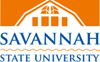 Provide a brief summary of what you have accomplished during the past (3) months, to include quantitative measures of progress and baseline data (for each objective).  Include all objectives as they are written in the proposal.Objective 1Objective 2Objective 3Objective 4Objective 5For each objective, indicate the level of accomplishment by percentage as of the end of this quarter. Objective #      		Percent of Completion    %Objective #            		Percent of Completion    %Objective #           		Percent of Completion    %Objective #                 	Percent of Completion    %Objective #                   	Percent of Completion    %What evidence is being collected to document the achievement of each identified objective? (Explain and/or attach examples/results).Please indicate any problems you are having in accomplishing your stated objectives.Have you reached your spending level for this quarter? If yes, state percentage below. If no, explain why. Be specific.Note: 1st Quarter - 25% (Oct. – Dec.) 	3rd Quarter - 75% (April – June) Signatures:Activity Director							DateUniversity Supervisor						DateTitle III Director							DateDate: Activity Title:  Activity Title:  Activity Title:  Activity Director:Activity Director:Activity#: Quarter Covered by this Report: (Please attach additional pages if needed.)   1st qtr. (Oct./Nov./Dec.)      3rd qtr. (April/May/June)Due dates: 1st qtr.: 2nd Friday in January                        3rd qtr.: 2nd Friday in July              Quarter Covered by this Report: (Please attach additional pages if needed.)   1st qtr. (Oct./Nov./Dec.)      3rd qtr. (April/May/June)Due dates: 1st qtr.: 2nd Friday in January                        3rd qtr.: 2nd Friday in July              Quarter Covered by this Report: (Please attach additional pages if needed.)   1st qtr. (Oct./Nov./Dec.)      3rd qtr. (April/May/June)Due dates: 1st qtr.: 2nd Friday in January                        3rd qtr.: 2nd Friday in July              